MikroTik LHG Screen Shot Showing Invalid IP Address Error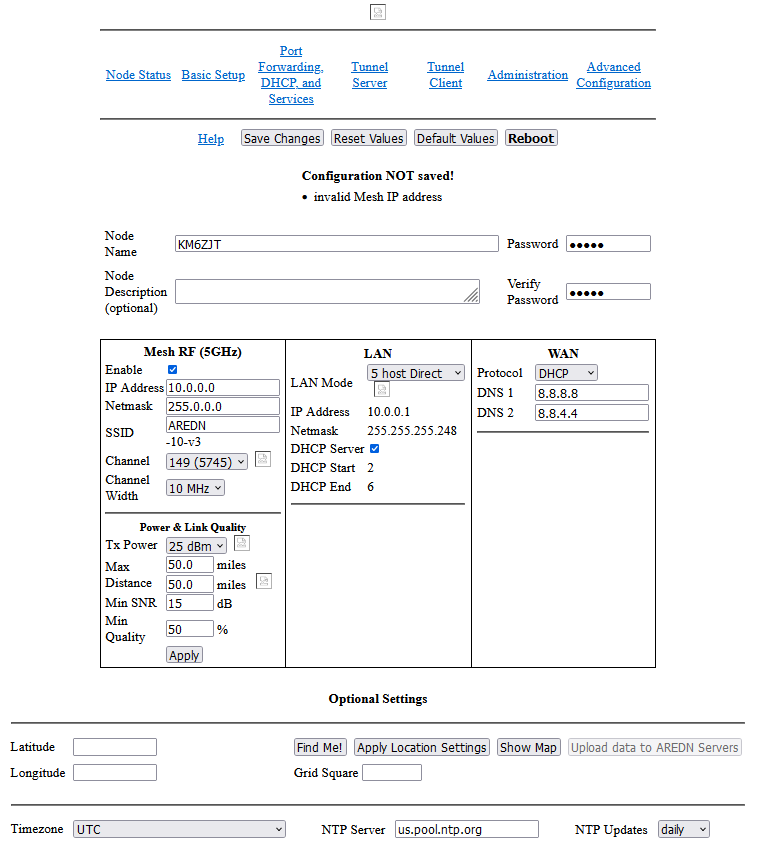 